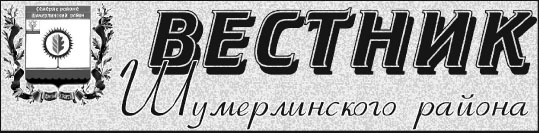  23.03.2022№ 20ПОСТАНОВЛЕНИЕАДМИНИСТРАЦИИ  ШУМЕРЛИНСКОГО  МУНИЦИПАЛЬНОГО  ОКРУГА23.03.2022  № 163Об утверждении перечня земельных участков, предназначенных для предоставления многодетным семьям в собственность бесплатнона территории Шумерлинского муниципального округа Чувашской Республики         В соответствии со ст. 39.5 Земельного кодекса Российской Федерации,  Законом Чувашской Республики от 01.04.2011 № 10 «О предоставлении земельных участков многодетным семьям в Чувашской Республике», Законом Чувашской Республики от 15.05.2021 № 31 «О преобразовании муниципальных образований Шумерлинского района Чувашской Республики и о внесении изменений в Закон Чувашской Республики «Об установлении границ муниципальных образований Чувашской Республики и наделении их статусом городского, сельского поселения, муниципального района и городского округа»           администрация Шумерлинского муниципального округа  п о с т а н о в л я е т:         1. Утвердить прилагаемый перечень земельных участков, предназначенных для предоставления многодетным семьям в собственность бесплатно на территории Шумерлинского муниципального округа Чувашской Республики.        2. Настоящее постановление опубликовать в издании «Вестник Шумерлинского района» и разместить на официальном сайте Шумерлинского муниципального округа Чувашской Республики.        3. Признать утратившими силу:      - постановление главы администрации Шумерлинского района от 17.06.2011 № 339 «Об утверждении перечня земельных участков, предназначенных для предоставления многодетным семьям в собственность бесплатно»;      -  постановление главы администрации Шумерлинского района от 01.08.2011 № 413 «О внесении изменений в постановление главы администрации Шумерлинского района от 17.06.2011 № 339 «Об утверждении перечня земельных участков, предназначенных для предоставления многодетным семьям в собственность бесплатно»;      -  постановление главы администрации Шумерлинского района от 31.08.2011 № 473 «О внесении изменения в постановление главы администрации Шумерлинского района от 17.06.2011 № 339 «Об утверждении перечня земельных участков, предназначенных для предоставления многодетным семьям в собственность бесплатно»;      -  постановление администрации Шумерлинского района от 16.12.2011 № 754 «О внесении изменения в постановление главы администрации Шумерлинского района от 17.06.2011 № 339 «Об утверждении перечня земельных участков, предназначенных для предоставления многодетным семьям в собственность бесплатно»;      -  постановление администрации Шумерлинского района от 02.05.2012 № 298 «О внесении изменения в постановление главы администрации Шумерлинского района от 17.06.2011 № 339 «Об утверждении перечня земельных участков, предназначенных для предоставления многодетным семьям в собственность бесплатно»;      -  постановление администрации Шумерлинского района от 03.09.2012 № 548 «О внесении изменения в постановление главы администрации Шумерлинского района от 17.06.2011 № 339 «Об утверждении перечня земельных участков, предназначенных для предоставления многодетным семьям в собственность бесплатно»;      -  постановление администрации Шумерлинского района от 09.10.2012 № 623 «О внесении изменения в постановление главы администрации Шумерлинского района от 17.06.2011 № 339 «Об утверждении перечня земельных участков, предназначенных для предоставления многодетным семьям в собственность бесплатно»;      -  постановление администрации Шумерлинского района от 25.10.2012 № 651 «О внесении изменения в постановление главы администрации Шумерлинского района от 17.06.2011 № 339 «Об утверждении перечня земельных участков, предназначенных для предоставления многодетным семьям в собственность бесплатно»;      -  постановление администрации Шумерлинского района от 12.04.2013 № 217 «О внесении изменения в постановление главы администрации Шумерлинского района от 17.06.2011 № 339 «Об утверждении перечня земельных участков, предназначенных для предоставления многодетным семьям в собственность бесплатно»;      -  постановление администрации Шумерлинского района от 16.07.2013 № 398 «О внесении изменения в постановление главы администрации Шумерлинского района от 17.06.2011 № 339 «Об утверждении перечня земельных участков, предназначенных для предоставления многодетным семьям в собственность бесплатно»;      -  постановление администрации Шумерлинского района от 23.09.2013 № 543 «О внесении изменения в постановление главы администрации Шумерлинского района от 17.06.2011 № 339 «Об утверждении перечня земельных участков, предназначенных для предоставления многодетным семьям в собственность бесплатно»;     -  постановление администрации Шумерлинского района от 05.11.2014 № 604 «О внесении изменения в постановление главы администрации Шумерлинского района от 17.06.2011 № 339 «Об утверждении перечня земельных участков, предназначенных для предоставления многодетным семьям в собственность бесплатно»;     -  постановление администрации Шумерлинского района от 04.02.2015 № 65 «О внесении изменений в постановление главы администрации Шумерлинского района от 17.06.2011 № 339 «Об утверждении перечня земельных участков, предназначенных для предоставления многодетным семьям в собственность бесплатно»;     -  постановление администрации Шумерлинского района от 14.03.2016 № 98 «О внесении изменений в постановление главы администрации Шумерлинского района от 17.06.2011 № 339 «Об утверждении перечня земельных участков, предназначенных для предоставления многодетным семьям в собственность бесплатно»;     -  постановление администрации Шумерлинского района от 22.07.2016 № 302 «О внесении изменений в постановление главы администрации Шумерлинского района от 17.06.2011 № 339 «Об утверждении перечня земельных участков, предназначенных для предоставления многодетным семьям в собственность бесплатно»;     -  постановление администрации Шумерлинского района от 02.09.2016 № 387 «О внесении изменений в постановление главы администрации Шумерлинского района от 17.06.2011 № 339 «Об утверждении перечня земельных участков, предназначенных для предоставления многодетным семьям в собственность бесплатно»;     -  постановление администрации Шумерлинского района от 11.04.2017 № 151 «О внесении изменений в постановление главы администрации Шумерлинского района от 17.06.2011 № 339 «Об утверждении перечня земельных участков, предназначенных для предоставления многодетным семьям в собственность бесплатно»;      -  постановление администрации Шумерлинского района от 05.07.2017 № 324 «О внесении изменений в постановление главы администрации Шумерлинского района от 17.06.2011 № 339 «Об утверждении перечня земельных участков, предназначенных для предоставления многодетным семьям в собственность бесплатно»;      -  постановление администрации Шумерлинского района от 15.08.2017 № 394 «О внесении изменения в постановление главы администрации Шумерлинского района от 17.06.2011 № 339 «Об утверждении перечня земельных участков, предназначенных для предоставления многодетным семьям в собственность бесплатно»;      -  постановление администрации Шумерлинского района от 15.01.2018 № 16 «О внесении изменений в постановление главы администрации Шумерлинского района от 17.06.2011 № 339 «Об утверждении перечня земельных участков, предназначенных для предоставления многодетным семьям в собственность бесплатно»;      -  постановление администрации Шумерлинского района от 09.10.2018 № 543 «О внесении изменений в постановление главы администрации Шумерлинского района от 17.06.2011 № 339 «Об утверждении перечня земельных участков, предназначенных для предоставления многодетным семьям в собственность бесплатно»;      -  постановление администрации Шумерлинского района от 24.01.2019 № 28 «О внесении изменения в постановление главы администрации Шумерлинского района от 17.06.2011 № 339 «Об утверждении перечня земельных участков, предназначенных для предоставления многодетным семьям в собственность бесплатно»;      -  постановление администрации Шумерлинского района от 05.08.2019 № 478 «О внесении изменения в постановление главы администрации Шумерлинского района от 17.06.2011 № 339 «Об утверждении перечня земельных участков, предназначенных для предоставления многодетным семьям в собственность бесплатно»;      -  постановление администрации Шумерлинского района от 12.09.2019 № 572 «О внесении изменений в постановление главы администрации Шумерлинского района от 17.06.2011 № 339 «Об утверждении перечня земельных участков, предназначенных для предоставления многодетным семьям в собственность бесплатно»;      -  постановление администрации Шумерлинского района от 01.12.2020 № 670 «О внесении изменения в постановление главы администрации Шумерлинского района от 17.06.2011 № 339 «Об утверждении перечня земельных участков, предназначенных для предоставления многодетным семьям в собственность бесплатно».      4. Настоящее постановление вступает в силу со дня его подписания.Приложение № 1 к постановлению администрации Шумерлинского муниципального округа от  23.03.2022 № 163Перечень земельных участков,предназначенных для предоставления многодетным семьям в собственность бесплатнона территории Шумерлинского муниципального округа Чувашской Республики Врио главы администрации Шумерлинского муниципального округа Т.А. Караганова№ п/пАдрес (местоположение) земельного участкаПлощадь, кв.м.КадастровыйномерВид разрешенного использования1Чувашская Республика, Шумерлинский район, Ходарское сельское поселение 600021:23:120103:550для ведения личного подсобного хозяйства (полевой земельный участок)2Чувашская Республика, Шумерлинский район, д. Егоркино, ул. 40 лет Победы 150021:23:050405:197для индивидуального жилищного строительства (далее - для ИЖС)3Чувашская Республика, Шумерлинский район, д. Шумерля, переулок Ягодный, участок 5 80021:23:000000:4595для ИЖС4Чувашская Республика, Шумерлинский район, д. Шумерля, переулок Ягодный, участок 17 80021:23:000000:4601для ИЖС5Чувашская Республика, Шумерлинский район, д. Шумерля, переулок Ягодный, участок 19 80021:23:000000:4602для ИЖС6Чувашская Республика, Шумерлинский район, д. Шумерля, переулок Ягодный, участок 21 80021:23:000000:4603для ИЖС7Чувашская Республика, Шумерлинский район, д. Шумерля, переулок Ягодный, участок 2380021:23:000000:4604для ИЖС Вестник Шумерлинского  района ЧРтир. 500 экзг. Шумерля , ул. Октябрьская - 24                           e-mail: shumer@cap.ru                                           Номер сверстан  в отделе правового обеспечения администрации Шумерлинского муниципального округа ЧР